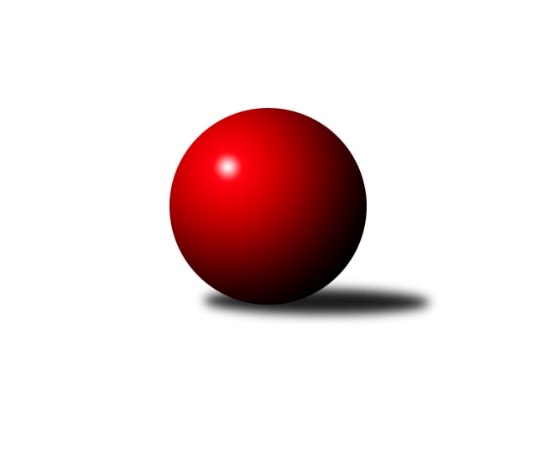 Č.14Ročník 2023/2024	18.6.2024 Okresní přebor OL PV 2023/2024Statistika 14. kolaTabulka družstev:		družstvo	záp	výh	rem	proh	skore	sety	průměr	body	plné	dorážka	chyby	1.	SK Sigma A	13	12	0	1	90 : 40 	(57.5 : 36.5)	1669	24	1163	506	32	2.	TJ Sokol Horka nad Moravou	13	10	0	3	84 : 46 	(55.0 : 37.0)	1604	20	1112	491	36.8	3.	TJ Tatran Litovel B	12	7	0	5	66 : 54 	(52.0 : 38.0)	1563	14	1100	463	38.5	4.	TJ Prostějov D	13	7	0	6	68 : 62 	(48.0 : 46.0)	1588	14	1107	481	36.8	5.	KK Lipník B	12	7	0	5	57 : 63 	(44.0 : 34.0)	1507	14	1063	444	43.3	6.	TJ Prostějov C	13	6	0	7	68 : 62 	(44.0 : 44.0)	1589	12	1117	472	45.1	7.	Sokol Přemyslovice C	13	6	0	7	60 : 70 	(51.5 : 48.5)	1573	12	1123	450	43.5	8.	HKK Olomouc E	13	6	0	7	60 : 70 	(37.5 : 54.5)	1546	12	1105	440	42.2	9.	KK Šternberk	13	5	0	8	47 : 83 	(34.0 : 60.0)	1460	10	1053	407	52.5	10.	KK Troubelice A	12	3	0	9	52 : 68 	(40.5 : 49.5)	1515	6	1071	444	41.5	11.	HKK Olomouc C	13	1	0	12	48 : 82 	(34.0 : 50.0)	1555	2	1100	455	44.5Tabulka doma:		družstvo	záp	výh	rem	proh	skore	sety	průměr	body	maximum	minimum	1.	SK Sigma A	8	7	0	1	56 : 24 	(33.5 : 20.5)	1585	14	1689	1175	2.	KK Lipník B	7	7	0	0	49 : 21 	(32.0 : 12.0)	1571	14	1611	1542	3.	TJ Sokol Horka nad Moravou	6	5	0	1	42 : 18 	(27.0 : 15.0)	1633	10	1750	1449	4.	TJ Prostějov D	7	5	0	2	42 : 28 	(29.0 : 21.0)	1655	10	1715	1632	5.	TJ Tatran Litovel B	6	4	0	2	38 : 22 	(31.0 : 17.0)	1653	8	1710	1603	6.	Sokol Přemyslovice C	7	4	0	3	38 : 32 	(30.0 : 22.0)	1595	8	1657	1450	7.	KK Šternberk	6	4	0	2	32 : 28 	(25.0 : 23.0)	1504	8	1579	1340	8.	TJ Prostějov C	6	3	0	3	36 : 24 	(21.0 : 17.0)	1585	6	1658	1488	9.	HKK Olomouc E	5	3	0	2	24 : 26 	(13.5 : 22.5)	1584	6	1664	1491	10.	KK Troubelice A	5	2	0	3	24 : 26 	(21.0 : 13.0)	1557	4	1606	1444	11.	HKK Olomouc C	7	0	0	7	22 : 48 	(21.5 : 30.5)	1552	0	1586	1498Tabulka venku:		družstvo	záp	výh	rem	proh	skore	sety	průměr	body	maximum	minimum	1.	SK Sigma A	5	5	0	0	34 : 16 	(24.0 : 16.0)	1668	10	1750	1579	2.	TJ Sokol Horka nad Moravou	7	5	0	2	42 : 28 	(28.0 : 22.0)	1599	10	1747	1484	3.	TJ Tatran Litovel B	6	3	0	3	28 : 32 	(21.0 : 21.0)	1548	6	1637	1433	4.	TJ Prostějov C	7	3	0	4	32 : 38 	(23.0 : 27.0)	1590	6	1750	1484	5.	HKK Olomouc E	8	3	0	5	36 : 44 	(24.0 : 32.0)	1541	6	1616	1465	6.	TJ Prostějov D	6	2	0	4	26 : 34 	(19.0 : 25.0)	1573	4	1616	1546	7.	Sokol Přemyslovice C	6	2	0	4	22 : 38 	(21.5 : 26.5)	1568	4	1623	1498	8.	HKK Olomouc C	6	1	0	5	26 : 34 	(12.5 : 19.5)	1556	2	1662	1447	9.	KK Troubelice A	7	1	0	6	28 : 42 	(19.5 : 36.5)	1521	2	1615	1359	10.	KK Šternberk	7	1	0	6	15 : 55 	(9.0 : 37.0)	1453	2	1548	1403	11.	KK Lipník B	5	0	0	5	8 : 42 	(12.0 : 22.0)	1494	0	1614	1426Tabulka podzimní části:		družstvo	záp	výh	rem	proh	skore	sety	průměr	body	doma	venku	1.	SK Sigma A	10	9	0	1	70 : 30 	(42.0 : 28.0)	1667	18 	5 	0 	1 	4 	0 	0	2.	TJ Sokol Horka nad Moravou	10	7	0	3	58 : 42 	(37.0 : 31.0)	1598	14 	3 	0 	1 	4 	0 	2	3.	Sokol Přemyslovice C	10	6	0	4	54 : 46 	(44.0 : 32.0)	1590	12 	4 	0 	2 	2 	0 	2	4.	TJ Tatran Litovel B	10	6	0	4	54 : 46 	(43.0 : 31.0)	1559	12 	3 	0 	1 	3 	0 	3	5.	TJ Prostějov C	10	5	0	5	60 : 40 	(34.0 : 30.0)	1610	10 	3 	0 	2 	2 	0 	3	6.	HKK Olomouc E	10	5	0	5	46 : 54 	(27.0 : 41.0)	1560	10 	3 	0 	2 	2 	0 	3	7.	KK Lipník B	10	5	0	5	44 : 56 	(37.0 : 31.0)	1507	10 	5 	0 	0 	0 	0 	5	8.	KK Šternberk	10	5	0	5	38 : 62 	(28.0 : 48.0)	1453	10 	4 	0 	1 	1 	0 	4	9.	TJ Prostějov D	10	4	0	6	46 : 54 	(35.0 : 35.0)	1602	8 	4 	0 	2 	0 	0 	4	10.	KK Troubelice A	10	3	0	7	44 : 56 	(35.5 : 44.5)	1518	6 	2 	0 	2 	1 	0 	5	11.	HKK Olomouc C	10	0	0	10	36 : 64 	(27.5 : 38.5)	1559	0 	0 	0 	5 	0 	0 	5Tabulka jarní části:		družstvo	záp	výh	rem	proh	skore	sety	průměr	body	doma	venku	1.	TJ Sokol Horka nad Moravou	3	3	0	0	26 : 4 	(18.0 : 6.0)	1701	6 	2 	0 	0 	1 	0 	0 	2.	TJ Prostějov D	3	3	0	0	22 : 8 	(13.0 : 11.0)	1589	6 	1 	0 	0 	2 	0 	0 	3.	SK Sigma A	3	3	0	0	20 : 10 	(15.5 : 8.5)	1640	6 	2 	0 	0 	1 	0 	0 	4.	KK Lipník B	2	2	0	0	13 : 7 	(7.0 : 3.0)	1574	4 	2 	0 	0 	0 	0 	0 	5.	TJ Tatran Litovel B	2	1	0	1	12 : 8 	(9.0 : 7.0)	1709	2 	1 	0 	1 	0 	0 	0 	6.	HKK Olomouc E	3	1	0	2	14 : 16 	(10.5 : 13.5)	1517	2 	0 	0 	0 	1 	0 	2 	7.	HKK Olomouc C	3	1	0	2	12 : 18 	(6.5 : 11.5)	1540	2 	0 	0 	2 	1 	0 	0 	8.	TJ Prostějov C	3	1	0	2	8 : 22 	(10.0 : 14.0)	1546	2 	0 	0 	1 	1 	0 	1 	9.	KK Troubelice A	2	0	0	2	8 : 12 	(5.0 : 5.0)	1524	0 	0 	0 	1 	0 	0 	1 	10.	KK Šternberk	3	0	0	3	9 : 21 	(6.0 : 12.0)	1507	0 	0 	0 	1 	0 	0 	2 	11.	Sokol Přemyslovice C	3	0	0	3	6 : 24 	(7.5 : 16.5)	1520	0 	0 	0 	1 	0 	0 	2 Zisk bodů pro družstvo:		jméno hráče	družstvo	body	zápasy	v %	dílčí body	sety	v %	1.	Jiří Vodák 	TJ Sokol Horka nad Moravou 	26	/	14	(93%)		/		(%)	2.	Petr Vašíček 	HKK Olomouc C 	24	/	14	(86%)		/		(%)	3.	Petr Hájek 	SK Sigma A 	22	/	12	(92%)		/		(%)	4.	Jiří Fiala 	TJ Tatran Litovel B 	22	/	13	(85%)		/		(%)	5.	Jan Smékal 	KK Troubelice A 	22	/	13	(85%)		/		(%)	6.	František Zatloukal 	TJ Sokol Horka nad Moravou 	22	/	14	(79%)		/		(%)	7.	Jiří Malíšek 	HKK Olomouc C 	22	/	14	(79%)		/		(%)	8.	Karel Zvěřina 	SK Sigma A 	20	/	13	(77%)		/		(%)	9.	Jaroslav Koppa 	KK Lipník B 	18	/	11	(82%)		/		(%)	10.	Marek Beňo 	TJ Prostějov D 	18	/	12	(75%)		/		(%)	11.	Pavel Močár ml.	Sokol Přemyslovice C 	16	/	9	(89%)		/		(%)	12.	Petr Vavřík 	TJ Prostějov C 	16	/	10	(80%)		/		(%)	13.	Josef Šilbert 	-- volný los -- 	16	/	11	(73%)		/		(%)	14.	Alena Machalíčková 	HKK Olomouc E 	16	/	12	(67%)		/		(%)	15.	Jiří Maitner 	KK Troubelice A 	16	/	12	(67%)		/		(%)	16.	Aleš Zaoral 	TJ Sokol Horka nad Moravou 	16	/	14	(57%)		/		(%)	17.	Jan Černohous 	TJ Prostějov C 	15	/	14	(54%)		/		(%)	18.	Pavel Toman 	Sokol Přemyslovice C 	14	/	12	(58%)		/		(%)	19.	Dušan Říha 	HKK Olomouc E 	14	/	12	(58%)		/		(%)	20.	Josef Čapka 	TJ Prostějov C 	14	/	12	(58%)		/		(%)	21.	Jiří Miller 	KK Šternberk  	12	/	8	(75%)		/		(%)	22.	Dušan Žouželka 	TJ Tatran Litovel B 	12	/	8	(75%)		/		(%)	23.	Miroslav Hyc 	SK Sigma A 	12	/	9	(67%)		/		(%)	24.	Miroslav Machalíček 	HKK Olomouc E 	12	/	11	(55%)		/		(%)	25.	Josef Klaban 	KK Šternberk  	12	/	11	(55%)		/		(%)	26.	Renata Kolečkářová 	TJ Prostějov D 	12	/	12	(50%)		/		(%)	27.	Jiří Zapletal 	Sokol Přemyslovice C 	10	/	6	(83%)		/		(%)	28.	Magda Leitgebová 	TJ Prostějov D 	10	/	7	(71%)		/		(%)	29.	Kamil Vinklárek 	KK Šternberk  	10	/	7	(71%)		/		(%)	30.	František Baslar 	SK Sigma A 	10	/	9	(56%)		/		(%)	31.	Michal Dolejš 	KK Lipník B 	10	/	9	(56%)		/		(%)	32.	Martin Spisar 	TJ Prostějov D 	10	/	11	(45%)		/		(%)	33.	Michal Sosík 	TJ Prostějov C 	8	/	5	(80%)		/		(%)	34.	Alena Kopecká 	HKK Olomouc E 	8	/	7	(57%)		/		(%)	35.	Pavel Hampl 	TJ Tatran Litovel B 	8	/	8	(50%)		/		(%)	36.	Pavel Řezníček 	KK Troubelice A 	8	/	8	(50%)		/		(%)	37.	Marek Čépe 	TJ Prostějov C 	8	/	10	(40%)		/		(%)	38.	Jaroslav Peřina 	SK Sigma A 	8	/	11	(36%)		/		(%)	39.	Jiří Ocetek 	-- volný los -- 	7	/	9	(39%)		/		(%)	40.	Vít Zapletal 	Sokol Přemyslovice C 	6	/	7	(43%)		/		(%)	41.	Jiří Vrobel 	TJ Tatran Litovel B 	6	/	9	(33%)		/		(%)	42.	Vojtěch Onderka 	KK Lipník B 	6	/	9	(33%)		/		(%)	43.	Denisa Nováková 	TJ Prostějov D 	4	/	2	(100%)		/		(%)	44.	Jaromír Janošec 	TJ Tatran Litovel B 	4	/	3	(67%)		/		(%)	45.	Kateřina Hájková 	KK Lipník B 	4	/	6	(33%)		/		(%)	46.	Zdeněk Khol 	KK Lipník B 	4	/	6	(33%)		/		(%)	47.	Miroslav Rédl 	TJ Sokol Horka nad Moravou 	4	/	7	(29%)		/		(%)	48.	Bohuslav Toman 	Sokol Přemyslovice C 	4	/	9	(22%)		/		(%)	49.	Jiří Kolář 	KK Lipník B 	4	/	10	(20%)		/		(%)	50.	Miroslav Kotráš 	KK Troubelice A 	4	/	11	(18%)		/		(%)	51.	Marie Říhová 	HKK Olomouc E 	4	/	11	(18%)		/		(%)	52.	Aneta Krzystková 	HKK Olomouc C 	4	/	12	(17%)		/		(%)	53.	Jaromír Vémola 	KK Šternberk  	3	/	8	(19%)		/		(%)	54.	Libuše Mrázová 	HKK Olomouc E 	2	/	1	(100%)		/		(%)	55.	Milan Dvorský 	Sokol Přemyslovice C 	2	/	2	(50%)		/		(%)	56.	Marie Kotrášová 	KK Troubelice A 	2	/	2	(50%)		/		(%)	57.	Zdeněk Zapletal 	TJ Prostějov D 	2	/	2	(50%)		/		(%)	58.	Ivo Havránek 	Sokol Přemyslovice C 	2	/	3	(33%)		/		(%)	59.	Bohuslav Kocurek 	KK Šternberk  	2	/	4	(25%)		/		(%)	60.	Vlastimil Kozák 	TJ Tatran Litovel B 	2	/	5	(20%)		/		(%)	61.	Pavel Daňo 	TJ Sokol Horka nad Moravou 	2	/	6	(17%)		/		(%)	62.	Libuše Ďurišová 	KK Šternberk  	2	/	7	(14%)		/		(%)	63.	Petr Paták 	KK Šternberk  	2	/	9	(11%)		/		(%)	64.	Jana Kührová 	TJ Prostějov D 	2	/	9	(11%)		/		(%)	65.	Michal Lysý 	HKK Olomouc C 	2	/	9	(11%)		/		(%)	66.	Jan Zdráhal 	KK Lipník B 	1	/	1	(50%)		/		(%)	67.	Miloslav Vaculík 	KK Troubelice A 	0	/	1	(0%)		/		(%)	68.	Andria Carič 	-- volný los -- 	0	/	1	(0%)		/		(%)	69.	Lubomír Blinka 	TJ Tatran Litovel B 	0	/	1	(0%)		/		(%)	70.	Miloslav Krejčí 	Sokol Přemyslovice C 	0	/	1	(0%)		/		(%)	71.	Oldřich Pajchl 	Sokol Přemyslovice C 	0	/	1	(0%)		/		(%)	72.	Jaroslav Melichar 	-- volný los -- 	0	/	1	(0%)		/		(%)	73.	Bohuslava Fajdeková 	HKK Olomouc E 	0	/	2	(0%)		/		(%)	74.	Pavel Černohous 	TJ Prostějov C 	0	/	2	(0%)		/		(%)	75.	Jiří Kráčmar 	TJ Tatran Litovel B 	0	/	2	(0%)		/		(%)	76.	Pavel Ďuriš 	KK Šternberk  	0	/	2	(0%)		/		(%)	77.	Josef Korčák 	Sokol Přemyslovice C 	0	/	3	(0%)		/		(%)	78.	Zdeněk Chudožilov 	TJ Prostějov C 	0	/	3	(0%)		/		(%)	79.	Jan Oprštěný 	-- volný los -- 	0	/	4	(0%)		/		(%)	80.	Drahoslav Smékal 	KK Troubelice A 	0	/	4	(0%)		/		(%)	81.	Petr Jurka 	HKK Olomouc C 	0	/	7	(0%)		/		(%)	82.	Jaroslav Pospíšil 	-- volný los -- 	0	/	8	(0%)		/		(%)	83.	Václav Suchý 	-- volný los -- 	0	/	8	(0%)		/		(%)Průměry na kuželnách:		kuželna	průměr	plné	dorážka	chyby	výkon na hráče	1.	HKK Olomouc, 5-6	1661	1164	497	33.5	(415.3)	2.	TJ  Prostějov, 3-4	1598	1141	457	47.0	(399.6)	3.	TJ  Prostějov, 1-2	1586	1115	470	46.8	(396.6)	4.	HKK Olomouc, 1-2	1585	1106	479	36.0	(396.4)	5.	Sokol Přemyslovice, 1-2	1566	1104	462	41.1	(391.7)	6.	SK Sigma MŽ Olomouc, 1-2	1563	1101	462	40.0	(391.0)	7.	HKK Olomouc, 3-4	1556	1115	441	42.5	(389.1)	8.	KK Lipník nad Bečvou, 1-2	1525	1090	434	44.9	(381.3)	9.	KKŽ Šternberk, 1-2	1496	1067	428	47.8	(374.0)Nejlepší výkony na kuželnách:HKK Olomouc, 5-6SK Sigma A	1750	4. kolo	Petr Hájek 	SK Sigma A	491	4. koloHKK Olomouc E	1664	2. kolo	František Baslar 	SK Sigma A	481	4. koloHKK Olomouc E	1624	7. kolo	Marek Beňo 	TJ Prostějov D	475	2. koloHKK Olomouc E	1619	11. kolo	Dušan Říha 	HKK Olomouc E	464	7. koloSokol Přemyslovice C	1619	1. kolo	Alena Machalíčková 	HKK Olomouc E	439	2. koloHKK Olomouc E	1573	8. kolo	Jiří Zapletal 	Sokol Přemyslovice C	438	1. koloTJ Prostějov D	1573	2. kolo	Pavel Toman 	Sokol Přemyslovice C	438	1. koloHKK Olomouc E	1572	4. kolo	Jiří Fiala 	TJ Tatran Litovel B	424	8. koloKK Troubelice A	1564	11. kolo	Dušan Říha 	HKK Olomouc E	423	8. koloTJ Tatran Litovel B	1550	8. kolo	Jan Smékal 	KK Troubelice A	421	11. koloTJ  Prostějov, 3-4TJ Prostějov C	1658	2. kolo	Marek Čépe 	TJ Prostějov C	453	8. koloTJ Prostějov C	1634	8. kolo	Petr Vavřík 	TJ Prostějov C	442	2. koloTJ Sokol Horka nad Moravou	1599	4. kolo	Jan Černohous 	TJ Prostějov C	436	2. koloTJ Prostějov C	1598	7. kolo	Jiří Vodák 	TJ Sokol Horka nad Moravou	427	4. koloTJ Prostějov C	1598	4. kolo	Aleš Zaoral 	TJ Sokol Horka nad Moravou	422	4. koloHKK Olomouc C	1590	2. kolo	Jiří Malíšek 	HKK Olomouc C	421	2. koloHKK Olomouc E	1555	10. kolo	Petr Vašíček 	HKK Olomouc C	417	2. koloTJ Prostějov D	1546	13. kolo	Jan Černohous 	TJ Prostějov C	414	4. koloTJ Prostějov C	1534	13. kolo	Renata Kolečkářová 	TJ Prostějov D	414	13. koloKK Lipník B	1498	7. kolo	Marek Čépe 	TJ Prostějov C	412	7. koloTJ  Prostějov, 1-2TJ Prostějov C	1750	1. kolo	František Zatloukal 	TJ Sokol Horka nad Moravou	478	7. koloTJ Sokol Horka nad Moravou	1747	13. kolo	Jiří Fiala 	TJ Tatran Litovel B	473	2. koloTJ Prostějov D	1715	4. kolo	Jiří Malíšek 	HKK Olomouc C	467	4. koloTJ Tatran Litovel B	1710	13. kolo	Marek Beňo 	TJ Prostějov D	464	8. koloTJ Tatran Litovel B	1708	14. kolo	František Zatloukal 	TJ Sokol Horka nad Moravou	462	13. koloTJ Sokol Horka nad Moravou	1691	7. kolo	Martin Spisar 	TJ Prostějov D	461	4. koloSK Sigma A	1683	10. kolo	Jiří Fiala 	TJ Tatran Litovel B	460	13. koloTJ Prostějov D	1672	8. kolo	Jiří Fiala 	TJ Tatran Litovel B	458	14. koloHKK Olomouc C	1662	4. kolo	Jiří Vodák 	TJ Sokol Horka nad Moravou	455	7. koloTJ Tatran Litovel B	1659	5. kolo	Petr Vašíček 	HKK Olomouc C	454	4. koloHKK Olomouc, 1-2TJ Sokol Horka nad Moravou	1750	5. kolo	František Zatloukal 	TJ Sokol Horka nad Moravou	475	5. koloTJ Sokol Horka nad Moravou	1677	14. kolo	Petr Vašíček 	HKK Olomouc C	462	6. koloTJ Sokol Horka nad Moravou	1674	6. kolo	Aleš Zaoral 	TJ Sokol Horka nad Moravou	453	5. koloTJ Sokol Horka nad Moravou	1669	11. kolo	Jiří Vodák 	TJ Sokol Horka nad Moravou	451	11. koloTJ Sokol Horka nad Moravou	1634	12. kolo	Miroslav Machalíček 	HKK Olomouc E	448	5. koloHKK Olomouc C	1622	6. kolo	Jiří Miller 	KK Šternberk 	448	12. koloHKK Olomouc E	1616	5. kolo	Jiří Malíšek 	HKK Olomouc C	447	6. koloTJ Sokol Horka nad Moravou	1612	3. kolo	Aleš Zaoral 	TJ Sokol Horka nad Moravou	445	14. koloTJ Tatran Litovel B	1536	1. kolo	František Zatloukal 	TJ Sokol Horka nad Moravou	444	11. koloKK Troubelice A	1504	3. kolo	František Zatloukal 	TJ Sokol Horka nad Moravou	443	1. koloSokol Přemyslovice, 1-2TJ Prostějov C	1680	11. kolo	Jan Černohous 	TJ Prostějov C	439	11. koloSokol Přemyslovice C	1657	2. kolo	Pavel Močár ml.	Sokol Přemyslovice C	437	8. koloSokol Přemyslovice C	1654	4. kolo	Michal Sosík 	TJ Prostějov C	431	11. koloTJ Sokol Horka nad Moravou	1651	9. kolo	Jiří Vodák 	TJ Sokol Horka nad Moravou	426	9. koloSokol Přemyslovice C	1636	8. kolo	František Zatloukal 	TJ Sokol Horka nad Moravou	425	9. koloSokol Přemyslovice C	1626	7. kolo	Petr Vavřík 	TJ Prostějov C	424	11. koloKK Troubelice A	1593	8. kolo	Jiří Zapletal 	Sokol Přemyslovice C	423	4. koloSokol Přemyslovice C	1590	11. kolo	Jaroslav Koppa 	KK Lipník B	423	2. koloSokol Přemyslovice C	1553	9. kolo	Pavel Toman 	Sokol Přemyslovice C	422	4. koloHKK Olomouc E	1505	13. kolo	Aleš Zaoral 	TJ Sokol Horka nad Moravou	422	9. koloSK Sigma MŽ Olomouc, 1-2SK Sigma A	1689	6. kolo	Jiří Fiala 	TJ Tatran Litovel B	490	7. koloSK Sigma A	1671	3. kolo	Petr Hájek 	SK Sigma A	464	3. koloSK Sigma A	1650	5. kolo	Petr Hájek 	SK Sigma A	462	6. koloSK Sigma A	1648	8. kolo	Jiří Vodák 	TJ Sokol Horka nad Moravou	461	8. koloTJ Tatran Litovel B	1637	7. kolo	Michal Sosík 	TJ Prostějov C	447	3. koloSK Sigma A	1629	11. kolo	Petr Hájek 	SK Sigma A	444	14. koloTJ Prostějov D	1616	5. kolo	Miroslav Hyc 	SK Sigma A	443	8. koloKK Lipník B	1614	11. kolo	Magda Leitgebová 	TJ Prostějov D	440	5. koloTJ Sokol Horka nad Moravou	1613	8. kolo	Jiří Maitner 	KK Troubelice A	440	9. koloSK Sigma A	1612	12. kolo	Jiří Maitner 	KK Troubelice A	436	4. koloHKK Olomouc, 3-4SK Sigma A	1657	7. kolo	Pavel Močár ml.	Sokol Přemyslovice C	481	5. koloSokol Přemyslovice C	1623	5. kolo	Petr Vašíček 	HKK Olomouc C	474	8. koloTJ Tatran Litovel B	1621	11. kolo	Jan Smékal 	KK Troubelice A	452	1. koloHKK Olomouc C	1617	8. kolo	Petr Hájek 	SK Sigma A	449	7. koloHKK Olomouc E	1615	3. kolo	Alena Machalíčková 	HKK Olomouc E	447	3. koloKK Troubelice A	1615	1. kolo	Jiří Malíšek 	HKK Olomouc C	439	5. koloTJ Prostějov C	1611	12. kolo	Jiří Malíšek 	HKK Olomouc C	438	3. koloTJ Prostějov D	1588	14. kolo	Jiří Malíšek 	HKK Olomouc C	437	7. koloHKK Olomouc C	1586	3. kolo	Jiří Malíšek 	HKK Olomouc C	435	12. koloHKK Olomouc C	1580	7. kolo	Petr Vašíček 	HKK Olomouc C	431	3. koloKK Lipník nad Bečvou, 1-2KK Lipník B	1611	10. kolo	Jaroslav Koppa 	KK Lipník B	439	14. koloKK Lipník B	1605	12. kolo	Jaroslav Koppa 	KK Lipník B	438	10. koloKK Lipník B	1568	6. kolo	Jiří Fiala 	TJ Tatran Litovel B	430	3. koloKK Lipník B	1566	5. kolo	Petr Vašíček 	HKK Olomouc C	425	9. koloKK Lipník B	1556	9. kolo	Michal Dolejš 	KK Lipník B	425	6. koloKK Lipník B	1547	3. kolo	Jaroslav Koppa 	KK Lipník B	422	12. koloKK Lipník B	1542	14. kolo	Michal Dolejš 	KK Lipník B	419	12. koloTJ Sokol Horka nad Moravou	1526	10. kolo	Ivo Havránek 	Sokol Přemyslovice C	416	12. koloHKK Olomouc E	1525	6. kolo	Jaroslav Koppa 	KK Lipník B	414	5. koloTJ Tatran Litovel B	1512	3. kolo	Jaroslav Koppa 	KK Lipník B	414	9. koloKKŽ Šternberk, 1-2SK Sigma A	1670	13. kolo	Jiří Miller 	KK Šternberk 	469	13. koloKK Šternberk 	1579	13. kolo	Petr Hájek 	SK Sigma A	446	13. koloKK Šternberk 	1558	10. kolo	Jiří Miller 	KK Šternberk 	437	10. koloKK Šternberk 	1546	6. kolo	Jiří Maitner 	KK Troubelice A	426	6. koloKK Šternberk 	1515	9. kolo	Karel Zvěřina 	SK Sigma A	419	13. koloTJ Sokol Horka nad Moravou	1484	2. kolo	Jaroslav Koppa 	KK Lipník B	416	4. koloKK Šternberk 	1483	4. kolo	Kamil Vinklárek 	KK Šternberk 	413	13. koloHKK Olomouc E	1465	9. kolo	František Zatloukal 	TJ Sokol Horka nad Moravou	411	2. koloKK Lipník B	1459	4. kolo	Miroslav Hyc 	SK Sigma A	410	13. koloHKK Olomouc C	1447	10. kolo	Alena Kopecká 	HKK Olomouc E	399	9. koloČetnost výsledků:	8.0 : 2.0	16x	7.0 : 3.0	1x	6.0 : 4.0	22x	4.0 : 6.0	13x	2.0 : 8.0	12x	10.0 : 0.0	10x	0.0 : 10.0	1x